МИНИСТЕРСТВО ОБРАЗОВАНИЯ САРАТОВСКОЙ ОБЛАСТИГОСУДАРСТВЕННОЕ  АВТОНОМНОЕ ПРОФЕССИОНАЛЬНОЕ  ОБРАЗОВАТЕЛЬНОЕ УЧРЕЖДЕНИЕ САРАТОВСКОЙ ОБЛАСТИ  «ЭНГЕЛЬССКИЙ КОЛЛЕДЖ ПРОФЕССИОНАЛЬНЫХ ТЕХНОЛОГИЙ»МДК 01.07.  ТЕОРИЯ И Методика ФИЗИЧЕСКОГО ВОСПИТАНИЯ С ПРАКТИКУМОММетодические указания и контрольные задания для студентов заочной формы обученияСпециальность  44.02.02 Преподавание в начальных классах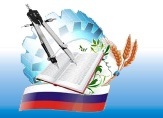 Энгельс, 2019 г.Рассмотрено на заседании ЦМК 44.02.02 Преподавание в начальных классахПротокол № ___ от «___» ___________ 2019 г.Председатель _________________ Н.И.ИвановаРекомендовано методическим Советом к применению в учебном процессеПротокол № ___ от «___» ___________2019 г.Председатель _____________ О.А.КарюкинаАвтор: Москаленко Виктор Иванович - преподавательКомпьютерная верстка: Максимова Светлана Владимировна - методист                                             1.ПОЯСНИТЕЛЬНАЯ ЗАПИСКАМетодические указания для студентов заочной формы обучения по МДК 01.07. «Теория и методика физического воспитания с практикумом»  разработаны на основе  рабочей программы. Рабочая программа учебной дисциплины является частью основной профессиональной образовательной программы базовой подготовки в соответствии с ФГОС СПО по специальности 44.02.02. Преподавание в начальных классах.Междисциплинарный курс «Теория и методика физического воспитания с практикумом» входит в общий гуманитарный и социально-экономический цикл.В результате освоения междисциплинарного курса обучающийся должен знать:-основы теории физического воспитания в объеме учебной программы, необходимом для решения педагогических, научно-методических и организационно-управленческих задач в начальной школе;-методику преподавания физического воспитания, программы и учебники, отвечающие требованиям ФГОС начального общего образования;-средства, методы и принципы физического воспитания;-теоретико-практические основы развития физических качеств;-особенности физического воспитания детей школьного возраста;-планирование и контроль в физическом воспитании.В результате освоения междисциплинарного курса обучающийся должен уметь:- проводить все формы учебных занятий по физическому воспитанию в начальной школе, опираясь на достижения в области педагогической и психологической наук, возрастной психологии и школьной гигиены, а также современных информационных технологий и методик обучения.Количество часов на освоение рабочей программы учебной дисциплины:максимальная учебная нагрузка обучающегося – 82 часа,в том числе:количество аудиторных учебных занятий -10 часов; из них обзорных, установочных занятий — 10 часов;самостоятельная работа студента – 62 часа.Итоговая аттестация в форме дифференцированного зачета.2.УСЛОВИЯ РЕАЛИЗАЦИИ УЧЕБНОЙ ДИСЦИПЛИНЫИнформационное обеспечение обученияПеречень рекомендуемых учебных изданий, Интернет-ресурсов, дополнительной литературыОсновные источники:Холодов Ж.К., Кузнецов В.С. Теория и методика физического воспитания и спорта: учебное пособие для вузов. М. «Академия». 2016.- 480 с.Ильинич В.И. Физическая культура студента и жизнь: учебник для вузов/ В.И. Ильинич. - М.: Гардарики, 2017. -366 с.Дополнительные источники:Аэробика - идеальная фигура: методические рекомендации / Сост.: В.А. Гриднев, В.П. Шибкова, О.В Кольцова, Г.А. Комендантов. -Тамбов : Изд-во Тамб. гос. техн. ун-та, 2015. - 44 с.Бартош О.В. Сила и основы методики ее воспитания: Методические рекомендации. - Владивосток: Изд-во МГУ им. адм. Г.И. Невельского, 2015. - 47 с.Боровских В.И., Мосиенко М.Г. Физическая культура и самообразование учащихся средних учебных заведений: методические рекомендации. - Мичуринск: Изд-во МичГАУ, 2016. - 66 с.Бурбо,Л. Тренируем мышцы живота и спины за 10 минут в день/ Люси Бурбо. - Ростов н/дону: «Феникс», 2015. - 160 с.Бурбо,Л. Тренируем мышцы ног и ягодиц за 10 минут в день/ Люси Бурбо. - Ростов н/дону: «Феникс», 2015. - 160 с.Бурбо,Л. Фитбол за 10 минут в день/ Люси Бурбо. -Ростов н/дону: «Феникс», 2015. - 160 с. Волков Л. В. Физическое воспитание учащихся/ Л. В. Волков - Киев: Издательство Олимпийская литература. - 2016. - 290с.Горцев, Геннадий. Аэробика Фитнесс. Шейпинг/ Г. Горцев. - М.: Вече, 2014. - 320 с.Кречмер, Э. Строение тела и характер / Э. Кречмер. - М.: Педагогика, 2015. - 158 с.10.Купер, К. Аэробика для хорошего самочувствия/ Кеннет Купер: Пер. с англ. - М.: Физкультура и спорт, 2007. - 192 с.: ил.11.Ланда Б. Х. Методика комплексной оценки физического развития и физической подготовленности/ Б. Х. Ланда - Москва: Издательство Советский спорт. - 2005. - 192с.Муравов И. В. Оздоровительные эффекты физической культуры и спорта/ И. В. Муравов - Киев: Издательство Здоровье. -1989. - 272с.А. П. Зотова, М. В. Анисимовой, О. М. Плахова - Москва: Издательство Физкультура и Спорт. - 2006.- 160 с.15.Попова Е.Г. Общеразвивающие упражнения в гимнастике/ Е.Г. Попова - Москва: Издательство Терра-Спорт. - 2000. - 72 с.16.Ратов И. П. Двигательные возможности человека и нетрадиционные методы их развития и восстановления/ И. П. Ратов - Минск: Издательство Минтиппроэкт. - 1994. - 116 с. 17. Рубцова И.В., Кубышкина Е.В., Алаторцева Е.В., Готовцева Я.В. Оптимальная двигательная активность: Учебно-методическое пособие. - Воронеж: ИПЦ ВГУ, 2007. - 23 с. 18.Селуянов, В.Н. ИЗОТОН (Основы оздоровительной физической культуры): Учебное пособие / В.Н. Селуянов, С.К. Сарсания,19. Е.Б. Мякиченко. - М., Фин. Академия, ОФК. - 1995. - 138 с. 19.Черемисинов В. Н. Валеология/ В. Н. Черемисинов - Москва: Издательство Физическая культура. - 2005. - 144с.20.Черенкова С. Л., Физическая культура: самостоятельные занятия/ С.Л. Черенкова - Брянск: БГТУ. - 2004. - 205 с. Интернет ресурсы:Сайт Министерства спорта, туризма и молодёжной политики http://sport.minstm.gov.ruСайт Департамента физической  культуры  и  спорта города Москвы http://www.mossport.ru3. РЕКОМЕНДАЦИИ К ВЫПОЛНЕНИЮ КОНТРОЛЬНОЙ РАБОТЫКонтрольная работа состоит из трех теоретических вопросов. Вариант контрольной работы определяется  по сумме двух последних цифр шифра (номера зачетной книжки) студента.Требования к оформлению:Оформляется контрольная работа в соответствии с требованиями. Первый лист – титульный. Второй лист - оглавление с указанием страниц. Заканчивается контрольная работа списком использованной литературы. Все листы нумеруются, начиная со второго листа.План оформления контрольной работыНа титульном листе укажите дисциплину, тему, свою фамилию, имя, отчество, специальность.Объем работы – 15-20 страниц.Шрифт - Times New Roman -14. Интервал 1,5. Поля: верхнее, нижнее, правое- 1см; левое-2см.Контрольную работу следует выполнять строго по своему варианту. Ответы на вопросы должны быть развёрнутыми, чёткими по изложению.Ответы давать в той последовательности, в какой дают вопросы.Темы для написания контрольной работы ВОПРОСЫ К ЗАЧЕТУФизическая культура личности человека, физическое развитие, физическое воспитание.Физические качества и способности человека и основы методики их воспитания.Формы занятий физическими упражнениями в режиме дня и их влияние на здоровье.Влияние занятий физическими упражнениями на функциональные возможности человека: умственную и физическую работоспособность.Роль регулярных занятий физическими упражнениями в формировании и поддержании здоровья.Характеристика изменений, происходящих в организме человека под воздействием выполнения физических упражнений, в процессе регулярных занятий.Структура урока физической культуры и характеристика его частей.Эффекты физических упражнений. Нагрузка и отдых в процессе выполнения упражнений.Двигательная активность человека, ее влияние на основные органы и системы организма.Характеристика некоторых состояний организма: разминка, врабатывание, утомление, восстановление.Формы организации физического воспитания школьников.Воспитательные возможности урока физической культуры в начальной школеВоспитание основных качеств личности младшего школьника на уроке физической культуры.Методы и методики педагогического контроля учебной деятельности младших школьников на уроке физической культурыКритерии выставления отметок и виды учета успеваемости обучающихся по физической культуреВиды учебной документации по физической культуре, требования к ее оформлениюЕстественные и социально-психологические основы знаний о физической культуре.Основы знаний о приемах саморегуляции и самоконтроля.Значение и задачи проведения подвижных игр в начальной школе.Требования к проведению подвижных игр.Общеразвивающие упражнения с предметами и без предметов.Акробатические упражнения. Висы и упоры. Лазания и перелезания.Легкоатлетические упражнения. Ходьба и ее разновидности. Бег и его разновидности.Легкоатлетические упражнения. Прыжки и их разновидности. Метания.Подготовительные и подводящие упражнения при обучении школьников основным двигательным действиямПрименение приемов страховки и самостраховки при выполнении физических упражнений, соблюдение техники безопасности на занятиях.Основные требования к форме одежды и внешнему виду на занятиях физической культурой.Требования к содержанию и уровню подготовки младших школьников.Основные физические качества человека и комплекс физических упражнений, способствующих их развитию и совершенствованию.Задачи физического воспитания детей младшего школьного возраста.Осуществление самоконтроля и самоанализа при проведении уроков по физической культуре.Особенности установления педагогических целесообразных взаимоотношений с обучающимися.Средства физического воспитания.Методы организации учебной деятельности обучаемых на уроке физической культуры.Меры предупреждения травматизма, техника безопасности и санитарно-гигиенические нормы и требования на уроках физической культуры.Воспитание психических и волевых качеств (смелости, решительности, упорства и настойчивости, инициативы и находчивости) на уроках физической культуры.Развитие физических качеств (быстроты, ловкости, силы и выносливости) на уроках физической культуры.Плотность и физическая нагрузка на уроках физической культуры. Пути повышения плотности и способы регулирования физической нагрузки.Последовательность обучения отдельному приему или упражнению, методика устранения ошибок.Материальное обеспечение уроков  физической культуры.Методические заданияОпределить цели и задачи уроков физической культуры.Провести анализ урока физической культуры с целью оценки результатов деятельности учащихся на уроке и выставления отметок.Разработать план-конспект подготовительной части урока физической культуры (15 упражнений).Разработать план-конспект основной части урока физической культуры (подвижные игры).Разработать план-конспект основной части урока физической культуры (гимнастика).Разработать план-конспект основной части урока физической культуры (легкая атлетика).Провести подвижную игру с последующим самоанализом.Провести разминку методом показа.Провести разминку словестным методом.Провести разминку поточным методом.Проведение строевых упражнений,  общеразвивающих упражнений с предметами и без предметов.Выполнение упражнений в ходьбе и беге. Анализ техники выполнения, осуществление страховки и самостраховки.Выполнение прыжков и метаний. Анализ техники выполнения, осуществление страховки и самостраховки.Применение приемов страховки и самостраховки при выполнении комбинации из висов и лазания по гимнастической стенке с последующим объяснением техники выполнения упражнений.Применение приемов страховки и самостраховки при выполнении упоров и лазания по гимнастической скамейке с последующим объяснением техники выполнения упражнений.Провести фрагмент урока физической культуры (эстафету по легкой атлетике).Провести фрагмент урока физической культуры (эстафету с мячом).Провести обучение технике ведения баскетбольного мяча.Провести обучение технике передачи и ловли мяча.Провести заключительную часть урока физической культуры.№ вариантаВопросСодержание011Естественные и социально-психологические основы знаний о физической культуре.2Структура урока физической культуры и характеристика его частей.3Физические качества и способности человека и основы методики их воспитания.021Влияние занятий физическими упражнениями на функциональные возможности человека, адаптационные возможности человека.2Формы организации физического воспитания школьников.3Подготовительные и подводящие упражнения при обучении школьников основным двигательным действиям031Характеристика изменений, происходящих в организме человека под воздействием выполнения физических упражнений, в процессе регулярных занятий.2Воспитание основных качеств личности младшего школьника на уроке физической культуры.3Методы и методики педагогического контроля учебной деятельности младших школьников на уроке физической культуры041Влияние занятий физическими упражнениями на достижение человеком жизненного успеха.2Виды учебной документации по физической культуре, требования к ее оформлению3Средства, методы, принципы воспитания быстроты ,силы, выносливости.051Физическая культура личности человека, физическое развитие, физическое воспитание.2Формы занятий физическими упражнениями в режиме дня и их влияние на здоровье.3Средства, методы, принципы воспитания гибкости и координационных способностей.061Сущность и ценности физической культуры.2Плотность и физическая нагрузка на уроках физической культуры. Пути повышения плотности и способы регулирования физической нагрузки.3Средства, методы, принципы воспитания быстроты, силы, выносливости.071Эффекты физических упражнений. Нагрузка и отдых в процессе выполнения упражнений.2Значение и задачи проведения подвижных игр в начальной школе.3Профессионально-педагогическая деятельность учителя физической культуры081Характеристика некоторых состояний организма: разминка, врабатывание, утомление, восстановление.2Общеразвивающие физические упражнения с предметами и без предметов. 3Физические качества, способности человека и основы методики их воспитания.091Влияние занятий физическими упражнениями на функциональные возможности человека: умственную и физическую работоспособность.2Легкоатлетические упражнения. Ходьба, бег, прыжки, метания и их разновидности. Меры по предупреждению травматизма.3Последовательность обучения отдельному приему или упражнению, методика устранения ошибок.101Роль регулярных занятий физическими упражнениями в формировании и поддержании здоровья.2Методы организации учебной деятельности обучаемых на уроке физической культуры.3Применение приемов страховки и самостраховки при выполнении физических упражнений, соблюдение техники безопасности на занятиях.№ вариантаВопросСодержание111Физическая культура личности человека, физическая подготовка и подготовленность, самовоспитание.2Построения, перестроения, различные виды ходьбы, комплексы общеразвивающих упражнений, в том числе, в парах, с предметами.3Урок физической культуры – основная форма организации занятий физическими упражнениями121Воспитательные возможности урока физической культуры в начальной школе.2Критерии выставления отметок и виды учета успеваемости обучающихся по физической культуре.3Меры предупреждения травматизма, техника безопасности и санитарно-гигиенические нормы и требования на уроках физической культуры.131Основы знаний о приемах саморегуляции и самоконтроля.2Акробатические упражнения. Висы и упоры. Лазания и перелезания. Меры по предупреждению травматизма.3Методы и методики педагогического контроля учебной деятельности младших школьников на уроке физической культуры141Естественные и социально-психологические основы знаний о физической культуре.2Воспитание психических и волевых качеств (смелости, решительности, упорства и настойчивости, инициативы и находчивости) на уроках физической культуры.3Средства, методы, принципы воспитания быстроты, силы, выносливости.151Основные физические качества человека и комплекс физических упражнений, способствующих их развитию и совершенствованию.2Задачи физического воспитания детей младшего школьного возраста.3Применение приемов страховки и самостраховки при выполнении физических упражнений, соблюдение техники безопасности на занятиях.№ вариантаВопросСодержание161Физическая культура личности человека, физическая подготовка и подготовленность, самовоспитание.2Осуществление самоконтроля и самоанализа при проведении уроков по физической культуре.3Особенности установления педагогических целесообразных взаимоотношений с обучающимися.171Физическая культура личности человека, физическое развитие, физическое воспитание.2Теоретико-практические основы развития физических качеств (силы и выносливости).3Методы физического воспитания181Роль регулярных занятий физическими упражнениями в формировании и поддержании здоровья.2Общеметодические и специфические принципы физического воспитания.3Методы и методики педагогического контроля учебной деятельности младших школьников на уроке физической культуры